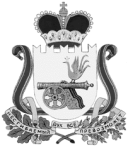 АДМИНИСТРАЦИЯ МУНИЦИПАЛЬНОГО ОБРАЗОВАНИЯ“КАРДЫМОВСКИЙ  РАЙОН” СМОЛЕНСКОЙ ОБЛАСТИ П О С Т А Н О В Л Е Н И Еот 20.06.2016      № 00327          В соответствии с Федеральным законом от 27 июля 2010 г. N 210-ФЗ "Об организации предоставления государственных и муниципальных услуг", Администрация муниципального образования "Кардымовский район" Смоленскойп о с т а н о в л я е т:1. Утвердить прилагаемый Административный регламент предоставления Администрацией муниципального образования "Кардымовский район" Смоленской области муниципальной услуги " Выдача ордеров на проведение земляных работ на территории муниципального образования «Кардымовский район» Смоленской области" (далее - Административный регламент).3. Пункт 6 постановления Администрации муниципального образования "Кардымовский район" Смоленской области от 08.04. 2016 № 00149 «О внесении изменений в отдельные административные регламенты предоставления Администрацией муниципального образования «Кардымовский район» Смоленской области муниципальных услуг» считать утратившим силу.4. Начальнику Отдела строительства, ЖКХ, транспорта, связи  Администрации муниципального образования "Кардымовский район" Смоленской области (В.Ю. Коломыс) обеспечить исполнение Административного регламента.5. Опубликовать настоящее постановление в газете "Знамя труда" и разместить на официальном сайте Администрации муниципального образования "Кардымовский район" Смоленской области.6. Контроль исполнения настоящего постановления возложить на управляющего делами Администрации муниципального образования "Кардымовский район" Смоленской области  В.Г. Макарова.7. Настоящее постановление вступает в силу со дня его подписания.Приложение к постановлению Администрации муниципального образования «Кардымовский район» Смоленской области от __.__.20__ №________АДМИНИСТРАТИВНЫЙ РЕГЛАМЕНТпредоставления муниципальной услуги«Выдача ордеров на проведение земляных работ на территории муниципального образования «Кардымовский район» Смоленской области»1. Общие положения1.1. Предмет регулирования административного регламентаАдминистративный регламент предоставления муниципальной услуги «Выдача ордеров  на  проведение земляных работ»  (далее – Административный регламент) разработан в целях повышения качества исполнения и доступности результата предоставления муниципальной услуги, создания комфортных условий для потребителей муниципальной услуги, определяет порядок, сроки и последовательность действий (административных процедур) муниципального образования «Кардымовский район» Смоленской области (далее Администрация) при оказании муниципальной услуги.1.2. Термины, используемые в административном регламентеВ настоящем Административном регламенте используются следующие термины и понятия:муниципальная услуга, предоставляемая органом местного самоуправления (далее - муниципальная услуга), - деятельность по реализации функций органа местного самоуправления, которая осуществляется по запросам заявителей в пределах полномочий органа, предоставляющего муниципальные услуги, по решению вопросов местного значения, установленных в соответствии с Федеральным законом от 6 октября 2003 года № 131-ФЗ «Об общих принципах организации   местного   самоуправления   в   Российской   Федерации»   и   Уставом. муниципального образования «Кардымовский район» Смоленской области, заявитель - физическое или юридическое лицо (за исключением государственных органов и их территориальных органов, органов государственных внебюджетных фондов и их территориальных органов, органов местного самоуправления) либо их уполномоченные представители, обратившиеся в орган,предоставляющий муниципальные услуги, либо в организации, предоставляющие муниципальные услуги, с запросом о предоставлении муниципальной услуги, выраженным в устной, письменной или электронной форме;административный регламент - нормативный правовой акт, устанавливающий порядок предоставления государственной или муниципальной услуги и стандарт предоставления государственной или муниципальной услуги;1.3. Описание заявителей, а также физических и юридических лиц, имеющих право в соответствии с федеральным и областным законодательством, муниципальными нормативными правовыми актами либо в силу наделения их заявителями в порядке, установленном законодательством Российской Федерации, полномочиями выступать от их имени при взаимодействии с Администрацией, иными органами местного самоуправления и организациями при предоставлении муниципальной услуги1.3.1. Право на получение муниципальной услуги имеют физические и юридические лица (далее - заявитель).1.4. Требования к порядку информирования о порядке предоставлениямуниципальной услуги1.4.1. Сведения о месте нахождения, графике работы, номерах контактных телефонов, адресах официальных сайтов и адресах электронной почте Администрации, структурных подразделений Администрации и организаций, участвующих в предоставлении муниципальной услуги:Место нахождения: 215850 Смоленская область, п. Кардымово, ул. Парковая  д. 1График работы: ежедневно, кроме субботы и воскресенья, с 8-30 до 17-30.Обед с 13-00 до 14-00.Контактный телефон: 8(48167) 4-13-03.Адрес официального сайта Администрации в сети Интернет:
http://www.kardymovo/ru, адрес электронной почты: web-kard@kardymovo.ru1.4.2.	 Информация о местах нахождения и графиках работы Администрации,
структурных подразделений Администрации и организаций, участвующих в
предоставлении муниципальной услуги, а также многофункциональных центров
предоставления государственных и муниципальных услуг размещается: в табличном виде на информационных стендах Администрации;на Интернет-сайте Администрации: http://www.kardymovo.ru в информационно-телекоммуникационных сетях общего пользования (в том числе в сети Интернет),в средствах массовой информации: в газете «Знамя труда»на региональном портале государственных услуг.1.4.3.	Размещаемая информация содержит также:извлечения из нормативных правовых актов, устанавливающих порядок и условия предоставления муниципальной услуги;текст административного регламента с приложениями;3) блок-схему (согласно Приложению № 1 к административному регламенту);4) перечень документов, необходимый для предоставления муниципальной услуги, и требования, предъявляемые к этим документам;порядок информирования о ходе предоставления муниципальной услуги;5) порядок обжалования действий (бездействия) и решений, осуществляемых и принимаемых Администрацией в ходе предоставления муниципальной услуги.1.4.4.	Информирование заявителей о порядке предоставления муниципальной услуги осуществляется в форме индивидуального информирования и публичного информирования.1.4.5.	При информировании заявителя о порядке предоставления муниципальной услуги должностное лицо сообщает информацию по следующим вопросам:-	о категории заявителей, имеющих право на получение муниципальной услуги;о перечне документов, требуемых от заявителя, необходимых для получения муниципальной услуги;о требованиях к заверению документов и сведений;-	по входящим номерам, под которыми зарегистрированы в системе делопроизводства заявления и прилагающиеся к ним материалы;-	о необходимости представления дополнительных документов и сведений.1.4.6.	При ответе на телефонные звонки должностное лицо должно назвать фамилию, имя, отчество, занимаемую должность и наименование структурного подразделения, предложить гражданину представиться и изложить суть вопроса.Должностное лицо при общении с заявителем (по телефону или лично) должно корректно и внимательно относиться к заявителю, не унижая его чести и достоинства. Устное информирование о порядке предоставления муниципальной услуги должно проводиться с использованием официально-делового стиля речи.Во время разговора необходимо произносить слова четко, избегать «параллельных разговоров» с окружающими людьми и не прерывать разговор по причине поступления звонка на другой аппарат.Должностное лицо, осуществляющее устное информирование о порядке предоставления муниципальной услуги, не вправе осуществлять информирование заявителя, выходящее за рамки стандартных процедур и условий предоставления муниципальной услуги и прямо или косвенно влияющее на индивидуальное решение гражданина.Должностное лицо, осуществляющее индивидуальное устное информирование о порядке предоставления муниципальной услуги, должно принять все необходимые меры для полного и оперативного ответа на поставленные вопросы. В случае невозможности предоставления полной информации должностное лицо, осуществляющее индивидуальное устное информирование, должно предложить гражданину обратиться за необходимой информацией в письменном виде либо назначить другое удобное для него время для устного информирования по интересующему его вопросу.1.4.7.	Индивидуальное письменное информирование о порядке предоставления муниципальной услуги при письменном обращении гражданина в орган, предоставляющий муниципальную услугу, осуществляется путем направления ответа почтовым отправлением.При индивидуальном письменном информировании ответ направляется заявителю в течение 30 дней со дня регистрации обращения.Ответ на обращение, поступившее в форме электронного документа, направляется в форме электронного документа по адресу электронной почты, указанному в обращении, или в письменной форме по почтовому адресу, указанному в обращении.Публичное информирование о порядке предоставления муниципальной услуги осуществляется посредством размещения соответствующей информации в средствах массовой информации, на официальном сайте органа, предоставляющего муниципальную услугу, а также на информационных стендах в местах предоставления услуги.1.4.10.	Заявитель имеет право на получение сведений о стадии прохождения
его обращения.2. Стандарт предоставления муниципальной услуги2.1. Наименование муниципальной услугиНаименование муниципальной услуги: «Выдача  ордера  на  производство  земляных  работ на территории муниципального образования «Кардымовский район» Смоленской области».  2.2. Наименование органа предоставляющего муниципальную услугу 2.2.1. Муниципальную услугу предоставляет отдел строительства, ЖКХ, транспорта, связи  Администрации муниципального образования «Кардымовский район» Смоленской области 2.2.2. Для предоставления муниципальной услуги не требуется обращения в иные органы государственной власти, органы местного самоуправления и организации. 2.2.3. Запрещено требовать от заявителя осуществления действий, в том числе согласований, необходимых для получения муниципальной услуги и связанных с обращением в иные органы местного самоуправления, организации, за исключением получения услуг, включенных в перечень услуг, которые являются необходимыми и обязательными для предоставления муниципальных услуг, которые являются необходимыми и обязательными для предоставления муниципальных услуг органами местного самоуправления Администрации  муниципального образования «Кардымовский район» Смоленской области2.3. Результат предоставления муниципальной услугиРезультатом предоставления муниципальной услуги является:выдача  ордера  на  производство  земляных работ, либо в отказе выдачи ордера на проведение земляных работ.2.4. Срок предоставления муниципальной услугиМуниципальная услуга предоставляется в срок не позднее 3-х дней с момента обращения заявителя.2.5. Правовые основания предоставления муниципальной услугиПредоставление муниципальной услуги осуществляется в соответствии с:Конституцией Российской Федерации (принята всенародным голосованием 12.12.1993);Федеральным законом от 27.07.2010 № 210-ФЗ «Об организации предоставления государственных и муниципальных услуг»;Градостроительным кодексом Российской Федерации от 29.12.2004г. № 190-ФЗ (Российская газета, 2004,  30 декабря);Федеральным законом от 06.10.2003 № 131-ФЗ «Об общих принципах организации местного самоуправления в Российской Федерации» (Российская газета, 2003, 8 октября);Уставом муниципального образования, утверждённым решением Кардымовского районного Совета депутатов от 26 мая 2005 года № 35.2.6. Исчерпывающий перечень документов, необходимых ядля предоставления муниципальной услуги2.6.1. Для предоставления муниципальной услуги заявитель предоставляет следующие документы:1) заявление;2) документ, удостоверяющий личность;3) проектно-сметную документацию на строительство объекта;4) проект производства работ, включая работы в зонах расположения кабельных и воздушных линий электропередач, линий связи, линий радиофикации, газопроводов, теплотрасс, водопроводов, сетей водоотведения, автомобильных и железнодорожных путей, других сооружений, с указанием сроков производства работ, планов ограждаемых территорий и мероприятий по сохранности подземных и надземных коммуникаций и сооружений, расположенных в зоне строительства. Проект должен быть согласован с соответствующими эксплуатационными организациями в части методов ведения работ и утвержден заказчиком (застройщиком) в установленном порядке;5) разрешение на строительство, полученное в Администрации;6) схему организации движения транспорта и пешеходов на период проведения строительных работ, разработанной проектной организацией и согласованной с заинтересованными организациями, а в случае производства работ на центральных улицах и основных магистралях поселения - с приложением согласованного схематического чертежа мест разрытия (предъявляется при производстве земляных работ в полосе отвода автодорог, улиц и пешеходных тротуаров и непосредсвенно на них);7) лицензию на право осуществления строительной деятельности, полученной в установленном законом порядке (для юридических лиц при капитальном строительстве, реконструкции и капитальном ремонте, строительстве линейных объектов).2.6.2. Запрещено требовать предоставления документов и информации или осуществления действий, предоставление или осуществление которых не предусмотрено нормативными правовыми актами, регулирующими отношения, возникающие в связи с предоставлением муниципальной услуги.2.6.3. Запрещено требовать предоставления документов и информации, которые находятся в распоряжении Администрации в соответствии с нормативными правовыми актами Российской Федерации, нормативными правовыми актами Смоленской  области, муниципальными правовыми актами.2.6.4. Документы, предоставляемые заявителем, должны соответствовать следующим требованиям:тексты документов написаны разборчиво; фамилия, имя и отчества (при наличии) заявителя, его адрес места жительства, телефон (если есть) написаны полностью;в документах нет подчисток, приписок, зачеркнутых слов и иных неоговоренных исправлений;документы не исполнены карандашом;документы не имеют серьезных повреждений, наличие которых допускает многозначность истолкования содержания.2.7. Исчерпывающий перечень оснований для отказа в приеме документов, необходимых для предоставления муниципальной услуги2.7.1. Отсутствие документов, предусмотренных пунктом 2.6.1 настоящего Административного регламента, или предоставление документов не в полном объеме.2.7.2. Документы не соответствуют требованиям, установленным пунктом 2.6.4 настоящего Административного регламента2.7.3. Предоставление заявителем документов, содержащих ошибки или противоречивые сведения.2.7.4. Заявление подано лицом, не уполномоченным совершать такого рода действия.2.8. Исчерпывающий перечень оснований для отказа в предоставлении муниципальной услугиВ предоставлении муниципальной услуги заявителю отказывается в случаях:2.8.1. Запрашиваемая информация относится к информации ограниченного доступа.2.8.2. Непредставление документов указанном в пункте 2.6.1 настоящего Регламента.2.9. Перечень услуг, необходимых и обязательных для предоставления муниципальной услуги, в том числе сведения о документе (документах), выдаваемом (выдаваемых) организациями, участвующими в предоставлении муниципальной услуги2.9.1.Для предоставления муниципальной услуги требуется получение проектной документации на строительство объекта и проекта производства работ, включая работы в зонах расположения кабельных и воздушных линий электропередач, линий связи, линий радиофикации, газопроводов, теплотрасс, водопроводов, сетей водоотведения, автомобильных и железнодорожных путей, других сооружений, с указанием сроков производства работ, планов ограждаемых территорий и мероприятий по сохранности подземных и надземных коммуникаций и сооружений, расположенных в зоне строительства. 2.10. Размер платы, взимаемой с заявителя при предоставлениимуниципальной услуги, и способы ее взиманияМуниципальная услуга предоставляется бесплатно.2.11. Максимальный срок ожидания в очереди при подаче запроса о предоставлении муниципальной услуги и при получении результата предоставления муниципальной услуги2.11.1. Максимальный срок ожидания в очереди при подаче документов на получение муниципальной услуги -  15 минут.2.11.2. Максимальный срок ожидания в очереди при получении результата предоставления муниципальной услуги - 10 минут.2.12. Срок регистрации запроса заявителя о предоставлении муниципальной услугиСрок регистрации запроса заявителя о предоставлении муниципальной услуги не должен превышать  10 минут.2.13. Требования к помещениям, в которых предоставляются муниципальные услуги, к местам ожидания и приема заявителей, размещению и оформлению визуальной, текстовой и мультимедийной информации о порядке предоставления муниципальной услуги, в том числе к обеспечению доступности для инвалидов указанных объектов в соответствии с законодательством Российской Федерации о социальной защите инвалидовК помещениям, в которых предоставляется муниципальная  услуга, в том числе к обеспечению доступности для инвалидов этих объектов предъявляются следующие требования:1) центральный вход в здание должен быть оборудован информационной табличкой (вывеской), содержащей информацию о наименовании и графике работы в учреждения;2) входы в помещения оборудуются пандусами, расширенными проходами, позволяющими обеспечить беспрепятственный доступ для инвалидов, включая инвалидов, использующих кресла-коляски;3) прием заявителей осуществляется в специально выделенных для этих целей помещениях и залах обслуживания - присутственных местах, включающих в себя места для ожидания, для заполнения заявлений о предоставлении государственной услуги и информирования заявителей.Для удобства заявителей помещения для непосредственного взаимодействия специалистов и граждан рекомендуется размещать на нижнем этаже здания. Не допускается размещение помещений, в которых предоставляется муниципальная услуга, на верхних (2-м и выше) этажах зданий, если они не оборудованы лифтами;4) у входа в каждое из помещений размещается табличка с наименованием помещения;5) помещения должны соответствовать установленным санитарно-эпидемиологическим правилам и быть оборудованы системами кондиционирования (охлаждения и нагревания) воздуха, средствами пожаротушения и оповещения о возникновении чрезвычайной ситуации;6) места ожидания в очереди на представление или получение документов должны быть комфортными для заявителей, оборудованы стульями, кресельными секциями, скамьями (банкетками), местами общественного пользования (туалетами) и хранения верхней одежды граждан;7) каждое рабочее место специалиста должно быть оборудовано телефоном, персональным компьютером с возможностью доступа к информационным базам данных, печатающим устройством;8) при организации рабочих мест должна быть предусмотрена возможность свободного входа и выхода из помещения;9) на информационных стендах в помещениях, предназначенных для приема документов, размещается следующая информация:- извлечения из нормативных правовых актов Российской Федерации, устанавливающих порядок и условия предоставления государственной услуги;- блок-схема предоставления государственной услуги и краткое описание порядка предоставления государственной услуги:- график приема граждан специалистами;- сроки предоставления муниципальной услуги;- порядок получения консультаций специалистов;- порядок обращения за предоставлением муниципальной услуги;- перечень документов, необходимых для получения муниципальной услуги, с образцами их заполнения;- порядок обжалования действий (бездействия) и решений, осуществляемых и принимаемых в ходе предоставления муниципальной услуги. Доступность для инвалидов объектов (зданий, помещений), в которых предоставляется муниципальная услуга, должна быть обеспечена: - возможностью самостоятельного передвижения инвалидов, в том числе с использованием кресла-коляски, по территории, на которой расположены объекты (здания, помещения), в которых предоставляются государственные услуги;- сопровождением инвалидов, имеющих стойкие расстройства функции зрения и самостоятельного передвижения, и оказанием им помощи в объектах (зданиях, помещениях), в которых предоставляются муниципальные услуги;- надлежащим размещением оборудования и носителей информации, необходимых для обеспечения беспрепятственного доступа инвалидов к объектам (зданиям, помещениям), в которых предоставляются муниципальные услуги, местам ожидания и приема заявителей с учетом ограничений их жизнедеятельности;- дублированием необходимой для инвалидов звуковой и зрительной информации, а также надписей, знаков и иной текстовой и графической информации знаками, выполненными рельефно-точечным шрифтом Брайля;- допуском  сурдопереводчика и тифлосурдопереводчика при оказании инвалиду муниципальной услуги;- допуском в объекты (здания, помещения), в которых предоставляются  муниципальные услуги, собаки-проводника при наличии документа, подтверждающего ее специальное обучение и выдаваемого по форме и в порядке, которые определяются федеральным органом исполнительной власти, осуществляющим функции по выработке и реализации государственной политики и нормативно-правовому регулированию в сфере социальной защиты населения;- оказанием специалистами отдела помощи инвалидам в преодолении барьеров, мешающих получению ими муниципальных услуг наравне с другими заявителями.2.14. Показатели доступности и качества муниципальных услугКачественной предоставляемая муниципальная услуга признается при предоставлении услуги в сроки, определенные п. 2.4 настоящего Административного регламента, и при отсутствии жалоб со стороны потребителей на нарушение требований стандарта предоставления муниципальной услуги.2.15. Особенности предоставления муниципальных услуг в электронной форме2.15.1. Запросы и обращения могут быть направлены в форме электронных документов с использованием информационно-телекоммуникационных сетей общего пользования, в том числе сети Интернет.2.15.2. Запросы и обращения, поступившие в Администрацию в форме электронного документа, подлежат рассмотрению в порядке, установленном настоящим Административным регламентом для письменных обращений. В обращении заявитель в обязательном порядке указывает свои фамилию, имя, отчество (последнее - при наличии) - для граждан или наименование юридического лица (организации) - для юридических лиц и иных организаций, адрес электронной почты, если ответ должен быть направлен в форме электронного документа, и почтовый адрес, если ответ должен быть направлен в письменной форме. Заявитель вправе приложить к такому обращению необходимые документы и материалы в электронной форме либо направить указанные документы и материалы или их копии в письменной форме.3. Состав, последовательность и сроки выполнения административных процедур, требования к порядку их выполненияПредоставление муниципальной услуги включает в себя следующие административные процедуры: 1) принятие заявления;2) рассмотрение заявления и оформление результата предоставления муниципальной услуги;3) выдача результата предоставления муниципальной услуги заявителю (решения).3.2. Последовательность и сроки выполнения административных процедур, а также требования к порядку их выполнения:3.1. Прием и регистрация документовОснованием для начала исполнения административной процедуры является личное обращение заявителя в Администрацию либо поступление запроса в Администрацию по почте, по информационно-телекоммуникационным сетям общего доступа, в том числе сети Интернет, включая электронную почту.Специалист, в обязанности которого входит принятие документов:1) проверяет наличие всех необходимых документов, в соответствии с перечнем, установленным пунктом 2.6.1 настоящего Административного регламента;2) проверяет соответствие представленных документов требованиям, установленным пунктом 2.6.4 настоящего Административного регламента;3) регистрирует поступление запроса в соответствии с установленными правилами делопроизводства;4) сообщает заявителю номер и дату регистрации запроса.Результатом административной процедуры является получение специалистом, уполномоченным на рассмотрение обращения заявителя, принятых документов.Продолжительной административной процедуры не более  одного  дня.3.2. Рассмотрение обращения заявителяОснованием для начала процедуры рассмотрения обращения заявителя и оформление результата предоставления муниципальной услуги является получение специалистом, уполномоченным на рассмотрение обращения заявителя, принятых документов.При получении запроса заявителя, специалист, ответственный за рассмотрение обращения заявителя:1) устанавливает предмет обращения заявителя;2) проверяет наличие приложенных к заявлению документов, перечисленных в пункте 2.6.1 настоящего Административного регламента;3) устанавливает наличие полномочий Администрации по рассмотрению обращения заявителя.В случае если предоставление муниципальной услуги входит в полномочия администрации и отсутствуют определенные пунктом 2.8 настоящего регламента основания для отказа в предоставлении муниципальной услуги, специалист, ответственный за рассмотрение обращения заявителя, готовит в двух экземплярах проект решения (результат предоставления муниципальной услуги) заявителю.Результатом административной процедуры является подписание уполномоченным лицом решения о предоставлении муниципальной услуги или отказе в предоставлении муниципальной услуги.Продолжительной административной процедуры не более  одного дня.3.3. Выдача результата предоставления муниципальной услуги (решения) заявителюОснованием для начала процедуры выдачи результата предоставления муниципальной услуги (решения) является подписание уполномоченным должностным лицом Администрации соответствующих документов и поступление документов для выдачи заявителю специалисту, ответственному за выдачу документов.Решение о предоставлении или отказе в предоставлении муниципальной услуги регистрирует специалист, ответственный за делопроизводство, в соответствии с установленными правилами ведения делопроизводства.Решение о предоставлении или отказе в предоставлении муниципальной услуги с присвоенным регистрационным номером специалист, ответственный за выдачу документов, направляет заявителю почтовым направлением либо вручает лично заявителю под роспись, если иной порядок выдачи документа не определен заявителем при подаче запроса.Копия решения вместе с оригиналами документов, представленных заявителем, остается на хранении в администрации.Результатом административной процедуры является направление заявителю решения о предоставлении или отказе в предоставлении муниципальной услуги.Продолжительной административной процедуры не более   одного дня.4. Формы контроля за исполнением Административного регламента4.1.	Текущий контроль за соблюдением последовательности действий, определенных административными процедурами по предоставлению муниципальной услуги, и принятием решений осуществляется должностными   лицами, ответственными за организацию работы по предоставлению муниципальной услуги.Текущий контроль осуществляется путем проведения должностным лицом, ответственным за организацию работы по предоставлению муниципальной услуги, проверок соблюдения и исполнения сотрудниками положений настоящего Административного регламента.4.2.	Проведение текущего контроля должно осуществляться не реже двух раз в год.Текущий контроль может быть плановым (осуществляться на основании полугодовых или годовых планов работы Администрации) и внеплановым (проводиться по конкретному обращению заявителя или иных заинтересованных лиц). При проверке могут рассматриваться все вопросы, связанные с предоставлением муниципальной услуги (комплексные проверки), или вопросы, связанные с исполнением отдельных административных процедур (тематические проверки).4.3. Перечень должностных лиц, уполномоченных осуществлять текущий контроль, устанавливается распоряжением Администрации.5. Досудебный (внесудебный) порядок обжалования решений и действий(бездействия) органа, предоставляющего муниципальную услугу, а такжедолжностных лиц или муниципальных служащих 5.1.	Действия (бездействие) должностных лиц, а также принятые ими решения
в ходе предоставления муниципальной услуги могут быть обжалованы(указываются должностные лица, их адреса, телефоны)5.2.	Основанием для начала досудебного (внесудебного) обжалования является поступление жалобы (обращения) в Администрацию.5.3.	В жалобе в обязательном порядке указываются наименование органа, в который направляется жалоба, а также фамилия, имя, отчество заявителя
(полностью) или полное наименование организации, адрес местонахождения и почтовый адрес, по которому должен быть направлен ответ, излагается суть жалобы (обстоятельства обжалуемого действия (бездействия), основания, по которым заявитель считает, что нарушены его права, свободы и законные интересы, созданы препятствия к их реализации либо незаконно возложена какая-либо обязанность).Кроме того, в жалобе могут быть указаны наименование должности, фамилия, имя и отчество должностного лица, действие (бездействие), решение которого обжалуется (при наличии информации), а также иные сведения, которые заявитель считает необходимым сообщить.В подтверждение доводов к жалобе могут прилагаться документы и материалы либо их копии.5.4.	Срок рассмотрения жалобы не должен превышать 30 дней с момента ее
регистрации.В случае направления запроса государственным органам, органам местного самоуправления и иным должностным лицам для получения необходимых для рассмотрения обращения документов и материалов, должностное лицо, ответственное за рассмотрение жалобы, вправе продлить срок рассмотрения жалобы не более чем на 30 дней, уведомив заявителя о продлении срока ее рассмотрения.5.5.	По результатам рассмотрения жалобы должностное лицо, ответственное
за рассмотрение жалобы, принимает решение об удовлетворении требований заявителя либо об отказе в их удовлетворении.Письменный ответ, содержащий результаты рассмотрения жалобы, направляется заявителю.5.6.	В случае если жалоба поступила в форме электронного документа ответ заявителю направляется в форме электронного документа по адресу электронной почты, указанному в жалобе, или в письменной форме по почтовому адресу, указанному в жалобе.5.7.	При получении жалобы, в которой содержатся нецензурные либо оскорбительные выражения, угрозы жизни, здоровью и имуществу должностного лица, а также членам его семьи, жалоба может быть оставлена без ответа.Если текст жалобы не поддается прочтению, ответ на жалобу не дается, о чем сообщается заявителю, направившему жалобу, в письменном виде, если его почтовый адрес поддается прочтению.Если в жалобе содержится вопрос, на который заявителю неоднократно давались письменные ответы по существу в связи с ранее направляемыми жалобами, и при этом в жалобе не приводятся новые доводы или обстоятельства, должностное лицо, ответственное за рассмотрение жалобы, вправе принять решение о безосновательности очередного обращения и прекращении переписки с заявителем по данному вопросу. О данном решении заявитель, направивший жалобу, уведомляется в письменном виде.Приложение 1Администрация муниципального образования «Кардымовский район»АРХИТЕКТОР РАЙОНАОРДЕР   № __/20___         Представителю                                              _______________________________                                                                                  наименование  организации___________________________________           _______________________________           должность                                                              ФИО              разрешается земляные производить работы по___________________________________________                                                                                    								характер работпо адресу___________________________________________________________________________привязка к местности вне населенного пункта______________________________________________________________с разрытием траншей (котлована) при прокладке подземных сооружений по проекту (техдокументации), согласованному всеми (или определенными главным архитектором) организациями, указанными в п. 2 и выполнения Правил производства земляных работ, и Правил охраны подземных сооружений.Работу разрешается производить с выполнением следующих условий:Работа должна быть начата и закончена в сроки указанные в ордере;До начала работ должны быть получены письменные согласования следующих организаций:   2.1. Кардымовский  РЭС  филиала ПАО         «МРСК центра»- «Смоленскэнерго»      _________________________________________________                                        Ф.   И.   О.              должность,        условия2.2. ООО «КардымовоВодоканал»_________________________________________________                                             Ф.   И.   О.                   должность,           условия2.3. Кардымовская     газовая  служба    АО      «Газпром газораспределение Смоленск__________________________________________________                                                   Ф.   И.   О.                  должность,               условия2.4. ЛТУ________________________________________________________________________                                                                               Ф.И.О.               должность                 условия2.5. Заместитель Главы муниципального образования  «Кардымовский район»  Смоленской области (на территории Кардымовского городского поселения)  В.В. Плешков________________________________________________________________                                                                               Ф.И.О.              должность                 условия2.6  Глава сельского/поселения___________________________________________________   Ф.И.О.                          должность                 условия             Запрещается работа в охранной зоне подземных сооружений с применением механизмов;До начала работ в охранной зоне должны быть вызваны представители владельцев сооружений письменно, с уведомлением не позднее, чем за три дня до производства работ;Никаких изменений и отступлений от утвержденного проекта не допускается;Настоящее разрешение и чертежи иметь всегда на месте работы, для предъявления инспектирующим лицам заинтересованных организаций.         Особые условия:   По  окончании  работ произвести восстановление дорожного покрытия и благоустройство территории ________________________________________________________________________________________________________________________________________________________________________________________________________________________________________________________________________________________________________________________________________________________________________________________________________________________________________________________________________________________________________________________________________________________________________________________________________________________________________________________________________________________________особые условия согласующих организаций и главного архитектора.Производство работ разрешаю:             с ____.___.20___           по13.08.2016работу в     одну    смену   с   8-00 час.по        17 – 00 час.Ведущий специалист-архитектор                                 _______________                  Е.Н. Тишков отдела строительства ЖКХ, транспорта, связи                    подпись                              Ф.И.О.Администрации муниципального образования «Кардымовский район»                   М.П.Смоленской области Регистрация № ____/20______.___.20___Об утверждении Административного регламента предоставления Администрацией муниципального образования "Кардымовский район" Смоленской области муниципальной услуги " Выдача ордеров на проведение земляных работ на территории муниципального образования «Кардымовский район» Смоленской области"2. Постановление Администрации муниципального образования "Кардымовский район" Смоленской области от 26.06.2012      № 0372 «Об утверждении Административного регламента предоставления Администрацией муниципального образования "Кардымовский район" Смоленской области муниципальной услуги " Выдача ордеров на проведение земляных работ " считать утратившим силуГлава муниципального образования "Кардымовский район" Смоленской области                                         Е.В. Беляев